Analisis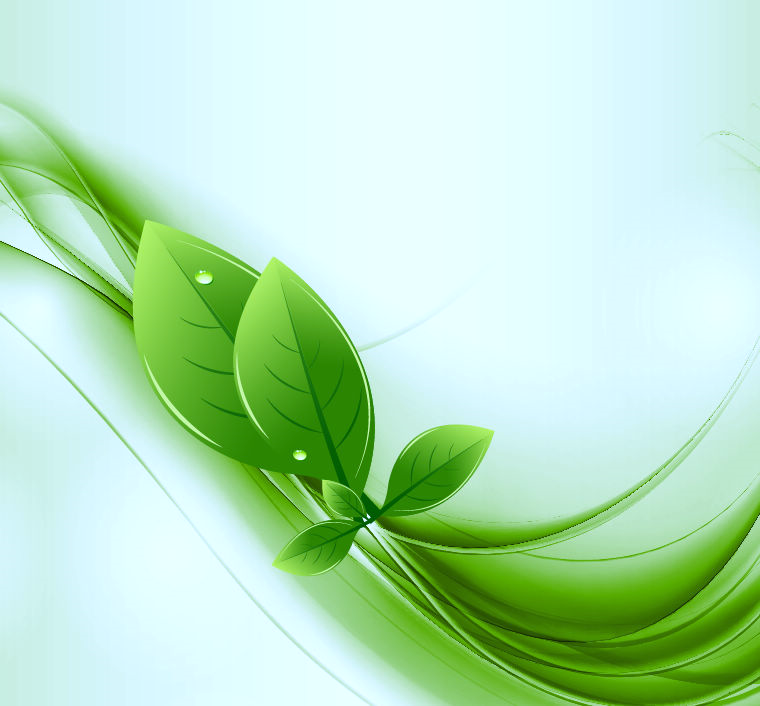 Monitoring Evaluasi PenelitianTahun 2015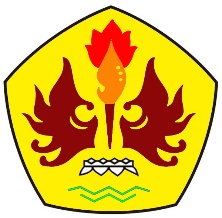 Lembaga PenelitianUniversitas PasundanJl. Dr. Setiabudhi No. 193 BandungKATA PENGANTARAssalamu’alaikum Warahmatullahi Wabarakatuh,Puji dan syukur kami panjatkan kehadirat Allah S.W.T karena berkat hidayah-Nya dapat menyelesaikan Analisis Monitoring dan Evaluasi Penelitian Tahun 2014/2015 Universitas Pasundan. Monev ditujukan juga untuk meningkatkan kualitas penelitian sehingga hasilnya dapat dipertanggungjawabkan secara lebih baik tanpa mengurangi ruang kreativitas peneliti yang terlibat di dalamnya. Hasil monitoring dan evaluasi (pengawasan) internal dilaporkan oleh masing-masing dosen melalui Simlitabmas, kemudian Direktorat Riset dan Pengabdian Masyarakat (DRPM) melakukan pengawasan lapangan eksternal atas hasil monev internal perguruan tinggi. Perguruan tinggi yang tidak melaksanakan pengawasan internal dapat dkenai sanksi.Lembaga Penelitian terus menerus meningkatkan kuantitas dan kualitas proposal yang diajukan kepada Ristekdikti, sehingga diharapkan seluruh dosen dapat memanfaatkan peluang hibah penelitian yang merupakan salah satu Tri Dharma Penelitian Perguruan Tinggi. Wassalamu’alaikum Warahmatullahi Wabarakatuh.Bandung, 29 Agustus 2015Ketua,Dr. Yaya Mulyana Abdul Aziz, M.Si.	Daftar IsiKata Pengantar		iDaftar Isi		iiPendahuluan		1Tujuan		4Sasaran		4Pelaksanaan Monev		4Penerima Dana Hibah		6Analisis Monev		16Rencana Tindak Lanjut		18Lampiran		19Surat EdaranLampiran pemberitahuan Monev EksternalForm Borang Capaian Luaran KegiatanSK Rektor tentang Reviewer InternaPendahuluanPenelitian adalah ruh dari kemajuan suatu universitas dan juga sebagai salah satu program utama Direktorat Penelitian dan Pengabdian kepada Masyarakat (Ditlitabmas) Direktorat Jenderal Pendidikan Tinggi (Ditjen Dikti). Monitoring Evaluasi (Monev) internal penelitian tahun 2015 merupakan kegiatan penting bagi peningkatan kualitas dosen dalam melaksanakan penelitian di Universitas Pasundan, yang mengacu pada Panduan Monitoring dan Evaluasi yang diterbitkan oleh Ditjen Dikti. Universitas Pasundan menjadi salah satu host pelaksanaan monev pada tanggal 19 sd 21 November 2015. Pelaksanaan monev berisi tiga kegiatan utama:PersiapanPelaksanaanEvaluasi hasil monevMonev ditujukan juga untuk meningkatkan kualitas penelitian sehingga hasilnya dapat dipertanggungjawabkan secara lebih baik tanpa mengurangi ruang kreativitas peneliti yang terlibat di dalamnya. Versi elektronik Buku Panduan Monitoring dan Evaluasi Program Penelitian tersedia di laman Ditlitabmas (http://simlitabmas.dikti.go.id) Universitas Pasundan wajib melakukan pengawasan internal atas pelaksanaan penelitian. Hasil monitoring dan evaluasi (pengawasan) internal dilaporkan oleh masing-masing dosen melalui Simlitabmas, kemudian DRPM melakukan pengawasan lapangan eksternal atas hasil monev internal perguruan tinggi. Perguruan tinggi yang tidak melaksanakan pengawasan internal dapat dkenai sanksi.  Kegiatan Monev menindaklanjuti surat Ditjendikti Nomor 1673/E5.2/PL/2014 tanggal 09 Juli 2015 tentang Pemberitahuan Persiapan Monitoring dan Evaluasi Penugasan Program Penelitian Desentralisasi dan Kompetitif Nasional Tahun Anggaran 2015 dengan memperhatikan hal-hal sebagai berikut:Pemberitahuan kepada para dosen penerima dana program penelitian untuk mempersiapkan bahan paparan atau presentasi pelaksanaan penelitian berikut kelengkapannya (foto, produk, artikel, laporan pelaksanaan dan laporan keuangan Penelitian) dan diminta hadir pada acara pembukaan pelaksanaan MONEV Penelitian.Bagi para peneliti yang belum mengunggah laporan kemajuan dan laporan keuangan masih diberi kesempatan sampai dengan tanggal 31 Oktober 2015.Unpas berkesempatan sebagai tuan rumah (host) mempersiapkan sarana dan prasarana yang diperlukan dalam kegiatan MONEV Penelitian (ruang presentasi, LCD, Laptop, dan kebutuhan lainnya), serta dimohon pula untuk memberitahukan kepada perguruan tinggi lain yang bergabung di Unpas tentang waktu pelaksanaan MONEV Penelitian tahun 2015.Konsumsi untuk para dosen pelaksana Penelitian yang akan dimonev menjadi tanggung jawab masing-masing perguruan tinggi.MONEV Penelitian hanya dilaksanaan sesuai dengan tanggal dan tempat yang telah ditetapkan dan waktu yang tersedia.Bagi Peneliti yang Status penelitiannya sudah selesai ditahun 2015 Wajib Mengisi dan mengunggah Bahan Seminar Hasil (Artikel, Poster, Profil, dan Borang Evaluasi Capaian) melalui simlitabmas.dikti.go.id.Untuk penelitian skema Dosen Pemula dan Penelitian Disertasi Doktor tidak dilaksanakan wawancara, tetapi harus mengisi Borang Capian dan diserahkan ke pendamping pada saat Monev di perguruan tinggi yang telah ditunjuk sebagai host, sedangkan bagi peneliti yang jauh dengan perguruan tinggi yang telah ditunjuk menjadi host maka borang capaian dapat dikirimkan melalui post dengan alamat Direktur Riset dan Pengabdian Masyarakat Gedung D lantai 4 Jl. Jend. Sudirman Pintu I, Senayan Jakarta. Borang capaian bisa didownload pada link di bawah.Untuk Pelaksanaan Monev Eksternal (Penelitian Desentralisasi dan Kompettitif Nasional) yang Status penelitiannya, sudah selesai ditahun 2015 dilakukan dengan wawancara serta membawa berkas pendukung (Borang Capaian dan Bukti-bukit) yang terkaitan dengan penelitiannya, sedangkan bagi peneliti yang status penelitiannya, belum selesai ditahun 2015 akan dilakukan presentasi dengan membawa soft copy bahan presentasi sebanyak 5 (lima ) slide yang berisi (judul penelitian personalia, Roadmap, Methodologi, Luaran Tahun berjalan dan rencana tahun berikutnya).Untuk konfirmasi dan informasi data penugasan Penelitian yang akan di MONEV dapat menghubungi staf kami yaitu Sdr. Mohammad Singgih, HP:081399741906.	      Pada pelaksanaannya, Ditlitabmas mengeluarkan kebijakan penelitian dengan memberikan kepercayaan secara bertahap kepada perguruan tnggi dalam mengelola program penelitian:Desentralisasi Program PenelitianHibah BersaingPascasarjanaPekerti, FundamentalPenelitian Unggulan Perguruan Tinggi  Disertasi DoktorProgram penelitian kompetitif Nasional Penelitian Unggulan Strategis Nasional Riset Andalan Perguruan TinggiStrategis NasionalHibah KompetensiKerjasama Luar Negeri dan Publikasi InternasionalIlmu Pengetahuan dan Teknologi (IPTEK)Penelitian Master Plan Percepatan Perkembangan Pertumbuhan Ekonomi Indonesia (MP3EI)Pada tatanan pelaksanaan, Ditlitabmas telah mewajibkan kepada setiap Perguruan Tinggi untuk ikut mengawasi pelaskanaan penelitian baik penelitian desentralisasi maupun kompetitif nasional mealui mobev internal. Agar pelaksanaan program penelitia dapat berjalan dengan baik dan mencapa sasaran serta terjaga kualitas dan akuntabilitasnya. Lembaga Penelitian Universitas Pasundan berada pada kategori Madya sehingga harus memenuhi ketentuan sebagai berikut:Wajib mengangkat tim penilai internal berdasarkan kompetensinya yag dinilai dari unsur integritas, rekam jejak (track record) penelitian, kesesuaian bidang ilmu yang dibutuhkan dan minimal satu penilai.Penilai yang ditugasi untuk melaksanakan kegiatan Monev Internal dapat berasal dari internal Perguruan Tinggi (disebut penila internal) maupun dari perguruan tinggi lain (penilai eksternal). Setiap penelitian dinilaioleh satu (1) penilai.Dalam Simlitabmas, hasil penilaian penelitian oleh peilai akan dihitung secara otomatis dan dilakukan pengurusan berdasarkan perolehan nilai.TujuanTujuan kegiatan Monitoring dan Evaluasi (Monev) Internal di Lembaga Penelitian adalah:Untuk meningkatkan kualitas penelitian para dosen yang sesuai dengan standar Ditlitabmas.Untuk meningkatkan capaian luaran penelitian terutama publikasi ilmiah berdasarkan hasil penelitian.Sasaran          Sasaran monev internal Lembaga Peenelitian Universitas Pasundan adalah dosen yang mendapatkan skema dana hibah Desentralisasi Program Penelitian dan Penelitian Kompetitif.Penelitian Pasca Doktor (PPD)Penelitian Fundamental (PF)Penelitian Unggulan Perguruan Tinggi (PUPT)Penelitian Unggulan Strategi Nasionl(PUSNAS)Pelaksanaan MonevMonev internal bagi dosen-dosen yang mendapatkan hibah penelitian di atas  dilaksanakan pada:Tanggal	: 29 Juli 2015Tempat	: Fakultas Pasca Sarjana 		  Jalan Sumatra No. 41 Bandung	Penilai 	: 1. Prof. Dr. Ir. Wisnu Cahyadi, M.Si  2. Prof. Dr. Hj. Poppy Yaniawati, M.Pd.  3. Dr. Ir. Leni Herliani Afianti, M.P   4. Dr. Anthon F. Susanto, S.H., M.HumJumlah penerima hibah penelitian desentralisasi dan hibah penelitian kompetitif nasional dari DRPM sebanyak 37 dosen yang dijelaskan pada tabel berikut ini:                          Tabel 1.    Jumlah Dosen yang MendapatkanHibah Penelitian Desentralisasi               Sumber: Lembaga Penelitian Unpas, 2015                       Tabel 2. Jumlah Dosen yang MendapatkanHibah Penelitian Kompetitif Nasional               Sumber: Lembaga Penelitian Unpas, 2015	         Daftar nama penerima hibah penelitian di atas dijelaskan pada tabel berikut ini:Penerima Dana HibahAnalisis Monev Monitoring evaluasi penelitian dosen dianalisis dengan menggunakan analisis SWOT untuk mengevaluasi Kekuatan, Kelemahan, Kesempatan dan Ancaman untuk pelaksanaan selanjutnya untuk mencapai kinerja yang lebih baik. Analisis disajikan sebagai berikut:Tabel 3. Analisis SWOTSumber: Lembaga Penelitian Unpas, 2015Rencana Tindak LanjutRencana Tindak lanjut dari Monev Internal Penelitian untuk meningkatkan kualitas penelitian dosen adalah sebagai berikut:Pelatihan Penyusunan Proposal PenelitianPelatihan Penulisan Jurnal IlmiahPelatihan Penulisan Buku AjarLampiranSurat edaranLampiran Pemberitahuan Monev EksternalForm Borang Capaian Luaran KegiatanSK Rektor tentang Reviewer InternalNoNama HibahJumlah1Penelitian Unggulan Perguruan Tinggi (PUPT) 32Penelitian Hibah Bersaing (PHB)18Penelitian Hibah Bersaing (PHB) Lanjutan113Penelitian Fundamental (PF)  04Penelitian Tim Pascasarjana (PPS)  05Penelitian Kerjasama Antar Perguruan Tinggi (PEKERTI)  06Penelitian Disertasi Doktor (PDD)  27Penelitian Dosen Pemula (PDP)  0JumlahJumlah34NoNama HibahJumlah1PenelitianUnggulan Strategis Nasional (PUSN)02Riset Andalan Perguruan Tinggi (RAPID)03Penelitian Kerjasama Luar Negeri da Publikasi Internasional (PKLN)24Penelitian Kompetensi (HIKOM)0Penelitian Kompetensi (HIKOM)15Penelitian Strategis Nasional  (STRANAS)6Penelitian Masterplan Percepatan dan Peluasan Pembagunan Ekonomi Indonesia (MP3EI)0JumlahJumlah3PROGRAM DESENTRALISASI DAN HIBAH KOMPETITIF NASIONALPROGRAM DESENTRALISASI DAN HIBAH KOMPETITIF NASIONALPROGRAM DESENTRALISASI DAN HIBAH KOMPETITIF NASIONALPROGRAM DESENTRALISASI DAN HIBAH KOMPETITIF NASIONALPROGRAM DESENTRALISASI DAN HIBAH KOMPETITIF NASIONALPROGRAM DESENTRALISASI DAN HIBAH KOMPETITIF NASIONALPROGRAM DESENTRALISASI DAN HIBAH KOMPETITIF NASIONALPROGRAM DESENTRALISASI DAN HIBAH KOMPETITIF NASIONALLEMBAGA PENELITIAN UNPASLEMBAGA PENELITIAN UNPASLEMBAGA PENELITIAN UNPASLEMBAGA PENELITIAN UNPASLEMBAGA PENELITIAN UNPASLEMBAGA PENELITIAN UNPASLEMBAGA PENELITIAN UNPASLEMBAGA PENELITIAN UNPASTAHUN 2015TAHUN 2015TAHUN 2015TAHUN 2015TAHUN 2015TAHUN 2015TAHUN 2015TAHUN 2015NoKode SKIMNama Ketua PenelitiNama Anggota PenelitiJudul KegiatanFakultasBESARNYA DANASUMBER DANA123456781FundamentalDrs Ramlan M.Sn Drs. H. Jaka Permana, M.PdImplementasi Pendidikan Budaya Dan Karakter Bangsa Pada Proses Pembelajaran Pendidikan Seni Tari Dan Drama (Studi Model Pembelajaran Di Sekolah Dasar Khususnya Dalam Seni dan Sastra     50.000.000 Kopertis Wilayah IV2FundamentalDr. Hj. Erni R. Ernawan, S.E., M.MDr. Taufani Chusnul Kurniatun, M.Si.Faktor Etika Dalam Bauran Pemasaran Dan Dampaknya Terhadap Nilai Dan Intensi Pelanggan Jasa PendidikanEkonomi     50.000.000 Kopertis Wilayah IV3FundamentalDr. Ir. Hj. Hasnelly, M.Sc. Prof. Dr. Ir. H. Eddy Jusuf Sp., M.Si., M.Kom.Pengembangan Model Industri Pangan Hijau Dalam Perspektif Manajemen Kinerja PerusahaanTeknik     51.000.000 Kopertis Wilayah IV  151.000.000 4BersaingDrs. Abu Huraerah, MsiDrs. Rudi Martiawan, M.Si.                       Dindin Abdurohim BS, S.Sos.,MM.,M.SiPerlindungan Sosial Bidang Kesehatan bagi Masyarakat Miskin di Kota BandungIlmu Sosial dan Ilmu Politik     52.500.000 Kopertis Wilayah IV5BersaingDr. Ir Dedi Lazuardi DEA 1. Ir. Widiyanti K, MT                                            2. Ir. Agus Sentana, MT Rancang Bangun Prototip Tabung Biogas Dari Material Logam-Komposit Serat Alami Untuk Rumah Tangga Atau Kendaraan Sebagai Penunjang Konversi Energi Dari Bbm Ke Bbg Teknik     52.500.000 Kopertis Wilayah IV6BersaingDeni Rusmaya ST, MT 1. Dr. Fadjari Lucia Nugroho, Dra., M.Sc., DEA 2. Dr. Yonik Meilawati Yustiani, ST., MT. Penjernihan Air Sungai Menggunakan Dedak Kulit Padi yang ditambahi Mikroorganisme EfektifTeknik     57.500.000 Kopertis Wilayah IV7BersaingDr. Ir. Tjutju Tarliah, MSIE1. Ir. Dedeh Kurniasih, M.T.                                  2. Ir. Putri Mety Zalinda,M.T.Kompetensi Inti Industri Daerah  Kabupaten MajalengkaTeknik     57.500.000 Kopertis Wilayah IV8BersaingDr.Ir. Yusman Taufik MP Tantan Widiantara.ST. MT.Perbandingan air dengan daun teh dalam proses ektraksi terhadap karakteristik ekstrak daun black mulberry sebagai minuman fungsionalTeknik     59.000.000 Kopertis Wilayah IV9BersaingDr. Ir Muki Satya Permana MT Ir. Herman Somantri, MT  Penerapan Metode Turbulence Flow Casting dalam Perbaikan Komponen-komponen Otomotif yang Terbuat dari Paduan Aluminium untuk Meningkatkan Keandalan dan Daya Saing Teknik     52.500.000 Kopertis Wilayah IV10BersaingNurhasan SH,M.Hum. 1. Hj. Kurnianingsih, S.H., M.H.
2. Hj. Wiwi Yuhaeni, S.H., M.H.Konstruksi Model Integrasi Industri Kecil Menengah (IKM) Kreatif Dan Telematika Dalam Penguatan Industri Manufaktur Untuk Meningkatkan Produktivitas Dan Daya Saing Industri Di Provinsi Jawa Barat Hukum     50.000.000 Kopertis Wilayah IV11BersaingDrs Yusuf Ibrahim M.Pd. M.P 1.  Dr.Mia Nurkanti.,M.Kes. 
2.  Cita Tresnawati, S.Pd., M.Pd.Pengembangan Model Lks Berbasis Project Sceintific Untuk Meningkatkan Mutu Calon Guru Ipa Dalam Mengimplementasikan Kurikulum 2013 Keguruan dan Ilmu Pendidikan     55.000.000 Kopertis Wilayah IV12BersaingDr. Ir.Yusep Ikrawan, M.EngDr. Ir. Hj. Hasnelly, M.Sc.Inovasi Nilai Produk Dalam Meraih Keunggulan Kompetitif Produk Pangan Hijau Fungsional Teknik     55.000.000 Kopertis Wilayah IV13BersaingDr. Achdiat, M.Si  1.  Dr. Yaya M. A. Aziz, M.Si   2.  Rd. Ruyani, S.Sos., M.Si   Model Kebijakan Untuk Meningkatkan Laporan Kematian Dalam Tertib Administrasi Kependudukan Dan Catatan Sipil Di Kabupaten Bandung BaratIlmu Sosial dan Ilmu Politik     50.000.000 Kopertis Wilayah IV14BersaingDr. H. Kunkun K. Harnadi, M. Pd. Dr. Iwan Dudy Gunawan, S.S, M.Pd. Dheni Harmaen, Drs. M.Sn.Pengembangan Model Pembelajaran Kolaboratif Dengan Menggunakan Teknik Penlaian Portofolio Untuk Meningkatkan Keterampilan Academic Writing MahasiswaSeni dan Sastra     50.000.000 Kopertis Wilayah IV15BersaingIr. Willy Pranata Widjaja, MSi., PhD. Ir. Sumartini. MT. Optimalisasi Pemakaian Koji dan Lama Fermentasi terhadap Karakteristik Tepung Sorgum termodifikasi Teknik     55.000.000 Kopertis Wilayah IV16BersaingRirin Dwi Agustin ST, MT1. Sali Alas Majapahit, SST, M.Kom
2. Ir. Agus HexagrahaPembangunan e-Jurnal Untuk Media Publikasi Karya Tulis Ilmiah di Fakultas Teknik UnpasTeknik     56.000.000 Kopertis Wilayah IV17BersaingAyi Purbasari ST, MT 1. Iwan Kurniawan, ST. 
2. Hendra Komara, STAplikasi berbasis Pendekatan Immune-Inspired Parallel Metaheuristic untuk Penyelesaian Vechicle Routing Problem (VRP) Teknik     55.000.000 Kopertis Wilayah IV18BersaingDr.Ir Dede Zainal Arief M.Sc.Dr. Ir. Bonita Anjarsari, M.ScPemanfaatan Buah Pala (Myrstica Fragrans Houtt)Dalam Menghambat Pertumbuhan Mikroorganisme Pembusuk DagingTeknik     57.500.000 Kopertis Wilayah IV19BersaingHervelly , Ir., MS.. Erwin Maulana Pribadi, Ir., MTRoadmap Pengembangan Industri Mangga Gedong Gincu Di Wilayah Cirebon Yang Merupakan Bagian Kegiatan Tematik Kewilayahan Jawa Barat Teknik     50.000.000 Kopertis Wilayah IV20BersaingIr. Toto Ramadhan M.T.      Sandra Islama Putra, S.Si.     BesanPHP, Framework Aplikasi Sebagai Alat Bantu Pembangunan Aplikasi WEB Berskala BesarTeknik     50.000.000 Kopertis Wilayah IV21BersaingDr. Ir. Leony Lidya MT Dr. Yuce Sariningsih, Dra., MsiPenyusunan Model Sistem Manajemen Pengetahuan Jaminan Kesehatan Nasional Untuk Penyakit TuberkulosisTeknik     55.000.000 Kopertis Wilayah IV  970.000.000 22Disertasi doktorHary Pradiko ST, MT Pengembangan Konsep Drainase Berwawasan Lingkungan Kawasan Terbangun di DAS Cikapundung – Zone Hujan MunsoonTeknik     47.500.000 Kopertis Wilayah IV23Disertasi doktorIr Anni Rochaeni MT Peningkatan Sistem Pengumpulan Sampah menggunakan Analisis Conjoint sebagai Metoda Uji Preferensi Teknik     47.500.000 Kopertis Wilayah IV    95.000.000 24Bersaing lanjutanIr Farid Rizajana MT Hary Pradiko, ST., MT Desain dan Pengembangan Produk Sepeda Motor Roda Tiga Berbahan Bakar Hibrida dengan Basis Produksi IKM Teknik     72.500.000 Kopertis Wilayah IV25Bersaing lanjutanDr. Ir Yudi Garnida MP Prof. Dr. Ir. Wisnu Cahyadi.,MsiFermentasi dalam larutan garam pembuatan kecap kacang koro pedang (Canavalia ensiformis)  Teknik     60.500.000 Kopertis Wilayah IV26Bersaing lanjutanHj. Rd. Dewi Asri Yustia, S.H., M.H;1. Tuti Rastuti, S.H., M.H; 
2. Utari Dewi Fatimah, S.H., M.Hum;   Pemberdayaan Perempuan Pelaku Tindak Pidana Dalam Kasus Kekerasan Rumah Tangga Melalui Model Advokasi Mandiri Dalam Rangka Pembaharuan Proses Peradilan Hukum     52.500.000 Kopertis Wilayah IV27Bersaing lanjutanDr Mia Nurkanti M.Kes 1. Mimi Halimah, S.Pd., M.Si. 
2. Nia Nurdiani, M.Si Pengembangan Model Pelatihan Penulisan Karya Ilmiah Dalam Upaya Pembinaan Profesionalisme Guru Berkelanjutan Keguruan dan Ilmu Pendidikan     52.500.000 Kopertis Wilayah IV28Bersaing lanjutanIr Agus Sentana MT Ir. Hery Sonawan, MTRancang Bangun Alat Bantu Pelepas dan Pemasang Sambungan Bola (Ball-Joint) untuk Kebutuhan Service dalam Usaha Peningkatan Kualitas Hasil Perbaikan Teknik     60.000.000 Kopertis Wilayah IV29Bersaing lanjutanIr Rizki Wahyuniardi MTDr. Ir. Leni Herliani Afrianti MP Sistem Informasi Berbasis Web Untuk Monitoring dan Evaluasi Klaster Industri Kecil Menengah di Jawa Barat Teknik     65.000.000 Kopertis Wilayah IV30Bersaing lanjutanDr. Cartono, M.Pd., M.T. 1. Drs. Yusuf Ibrahim, M.Pd., M.P. 
2. Cita Tresnawati, S.Pd., M.Pd. 
3. Nia Nurdiani, M.Si. Upaya Peningkatan Kualitas Lulusan Pendidikan Calon Guru Biologi Melalui Pengembangan Model Asesmen Otentik Yang Menilai Keterampilan Pemecahan Masalah Dalam Kegiatan Praktek Lapang Terpadu Keguruan dan Ilmu Pendidikan     55.000.000 Kopertis Wilayah IV31Bersaing lanjutanHj. Yayan Mulyana S.Sos., M.Si.Yanti Purwanti, S.Sos, M.SiPengembangan Kompetensi Pemasaran Produk Rajut Dalam Meningkatkan Keunggulan Bersaing Pada Ukm Rajut Binong Jati Di Kota Bandung Ilmu Sosial dan Ilmu Politik     51.000.000 Kopertis Wilayah IV32Bersaing lanjutanDr. Undang Juju, SE. MP.Dadan Soekardan, SE. MSi.Implementasi Strategi Model Kerja Sama Umk Guna Membangun Kemampuan Bersaing Dan Efektifitas Pemasaran Untuk Meningkatkan Pendapatan Pengrajin Pada Sentra Batik Trusmi Cirebon Ekonomi     50.000.000 Kopertis Wilayah IV33Bersaing lanjutanRosikin, S.Sn,M.Sn.1. Fegy Lestari, S.Sn.,M.Pd                                   2. Heriwanto, S.Sn.,M.SiPelestarian Dan Pengembangan Musik Ajeng Pada Iringan Tari Sojadalam Penyambutan Penganten Pesisir Karawang (Penelitian Kesenian Ajeng Kampung Buher Karang Pawitan Karawang) Seni dan Sastra     50.000.000 Kopertis Wilayah IV34Bersaing lanjutanDheni Harmaen, S.Pd., M.Sn.1. Dindin M. Muhyi, S.Pd., M.Pd.
2. Rosikin W.K. S.Sn., M.Sn                                               3.Suhendra Permadi, Drs.,M.Pd.Analisis Terhadap Perkembangan Estetik Kria Anyam Mendong,Pandang,Lidi dan Bambu sebagai produk unggulan Kearifan Lokal Penduduk Rajapolah Tasikmalaya Seni dan Sastra     70.000.000 Kopertis Wilayah IV  639.000.000 35Kerjasama luar negeri dan publikasi internasionalDr Horas Djulius S.E 1.Dr. Juanim, S.E.,M.Si 
2. Ina Ratnamiasih, S.E.,M.Si Preparing Textile Industry's Labor To Achieve Knowledge Spillovers From Foreign Direct Investment FirmsEkonomi    161.000.000 Kopertis Wilayah IV36Kerjasama luar negeri dan publikasi internasionalDr. Yonik Meilawati  Yustiani ST., MTDr. Ir. Leony Lidya, MT.Modeling And Information System Of  River Water Quality – Case Study  Cikapundung River BandungTeknik    150.000.000 Kopertis Wilayah IV  311.000.000 37Kompetensi lanjutanDr.Ir. Leni Herliani Afrianti M.P  1. Dr. Ir. Willy Pranata MSi  
2. Ir. Neneng Suliasih MP Inovasi dan Diversifikasi Produk Makanan dan Minuman dari Buah Salak var. Bongkok dan Implementasinya di Kabupaten Sumedang Teknik    150.000.000 Kopertis Wilayah IV  150.000.000 JUMLAHJUMLAHJUMLAHJUMLAHJUMLAHJUMLAH   2.316.000.000      Kondisi Internal       (IFAS)Strengths (S) - KekuatanWeakness (W) - KelemahanKondisi Eksternal (EFAS)Lemlit Unpas memiliki jumlah dosen yang memadai dengan 30 program studi.Belum optimalnya publikasi ilmiah pada tingkat nasional dan internasional.Kondisi Eksternal (EFAS)Sarana dan prasarana fisik pendukung penelitian pada setiap fakultas sesuai dengan bidang ilmunyaBelum tercapainya target jumlah dosen sebagai keynote speaker dalam pertemuan ilmiah tingkat internasioal, nasional dan lokal.Kondisi Eksternal (EFAS)Terdapat Pusat Penelitian (Puslit) pada masing-masing fakultas di Universitas PasundanTarget jumlah dosen yang melaksanakan visiting lecturer belum terpenuhi.Kondisi Eksternal (EFAS)Jumlah dosen yang mendaftarkan karya ilmiahnya dalam bentuk Hak Kekayaan Intelektual (HKI) masih rendah.Kondisi Eksternal (EFAS)Jumlah karya dalam bentuk Teknologi Tepat Guna masih rendahKondisi Eksternal (EFAS)Belum maksimal memanfaatkan Hibah Desentralisasi (Penelitian Unggulan Perguruan Tinggi /PUPT, Peneliian Fundamental, Pekerti dan Peenelitian Dosen Pemula)Kondisi Eksternal (EFAS)Belum maksimal memanfaatkan hibah kompetitif (PUSN, RAPID, Hikom, Stranas dan MP3EI)Opportunities (O) - PeluangStrategi S-OStrategi W-OAdanya hibah penelitian kerjasama dengan pihak dalam dan luar negeri.Mengoptimalkan potensi Lemlit Peningkatan insentif (reward) bagi dosen yang melakukan: Publikasi ilmiah nasional terakreditasi dan  internasional (Scopus/Thomson).Keynote speaker.visiting lecturerMengoptimalkan potensi kualifikasi dosen untuk mengusulkan penelitian dan mendiseminasikan hasil penelitian dan luaran penelitian lainnya pada tingkat internasional dan nasionalMengoptimalkan potensi kualifikasi dosen guru besar dan jumlah lulusan S3 untuk berperan sebagai keynote speaker dalam pertemuan ilmiah tingkat internasional, nasional  dan lokal.Sistem disinsentif (punishment) bagi dosen yang tidak melakukan penelitian dan menghasilkan luaran penelitian berdasarkan Key Performance Indicator (KPI)Mengoptimalkan Lemlit dan Puslit untuk mengakses informasi sumber dana dari dalam danluar negeri untuk kegiatan penelitianMemfasilitasi pendaftaran luaran penelitian para dosen untuk mendapatkan HKIMengoptimalkan potensi kualifikasi guru besar dan jumlah lulusan S3 untuk berperan sebagai keynote speaker dalam pertemuan ilmiah tingkat internasional, nasional  dan lokal.Memfasilitasi pendaftaran luaran penelitian para dosen untuk mendapatkan HKIMendorong dosen untuk mengoptimalisasikan dana penelitian internal, DRPM dan dari sumber lain.Memfasilitasi pendaftaran luaran penelitian para dosen untuk mendapatkan HKI.Memperkuat jalur koordinasi antara Lemlit dan HKI untuk mendapatkan paten dan hak ciptaKetersediaan informasi sumber publikasi hasil penelitian pada tingkat internasional maupun nasional.Keterdiaan informasi pembiayaan luaran penelitian (seminar, pembiayaan sbg keynote speaker,  jurnal dan buku) pada tingkat nasional dan internasional dari Kemenristek maupun dari insitusi lainPeningkatan jumlah pembiayaan dana penelitian dari DP2MTersedia Lembaga HKI untuk membantu peneliti mendapatkan paten dan hak cipta.Threaths (T) - AncamanStrategi S-TStrategi W-TPeningkatan kualitas luaran penelitian dari Perguruan Tinggi lainMeningkatkan kemampuan dosen melaksanakan penelitian dan luaran penelitian dengan sumber dana dari dalam dan luar negeri, baik pada tingkat nasional maupun internasionalPerubahan dari PT yang berorientasi pada pendidikan dan pengajaran menjadi PT dengan orientasi penelitian (Research University) dengan memasukkan unsur penelitian pada setiap Renstra FakultasMeningkatnya jumlah proposal penelitian yang disetujui  DP2M pada Perguruan Tinggi lain.Optimalisasi sarana dan prasarana untuk peningkatan kualitas manajemen penelitianGuru besar  dan lulusan S3 wajib memanfaatkan MoU sebagai hasil kerja sama dengan institusi dan PT di dalam dan Luar Negeri.Peningkatan kualitas manajemen lembaga penelitian pada Perguruan Tinggi lain.Meningkatkan kemampuan guru besar dalam memanfaatkan kerjasama Unpas dengan perguruan tinggi dalam dan luar negeri.Mengoptimalkan dosen untuk mendapatkan dana internal publikasi ilmiah yang diterbitkan oleh jurnal Scopus/Thompson.Kesinambungan kerja sama antara PT dan PT di dalam dan Luar Negeri pada Perguruan Tinggi lain yang terhubung erat dengan kegiatan penelitian.Evaluasi berkala tentang kelayakan dana internal untuk kegiatan penelitian.Peningkatan kualitas dan kuantitas penelitian dosen dan dievaluasi secara berkala.Perguruan Tinggi lain menyediakan dana internal yang besar untuk kegiatan penelitianMelaksanakan koordinasi yang lebih baik dengan Puslit agar dosen melaksanakan dan menyerahkan laporan penelitian yang dilengkapi dengan data luaran penelitian  kepada Lemlit.Perguruan tinggi lain telah mengaplikasikan Key Performance Indicator (KPI) bagi dosen, sehingga mendorong dosen untuk menghasilkan karya ilmiah.